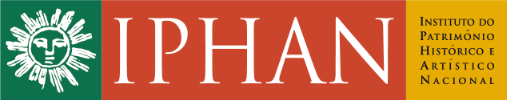 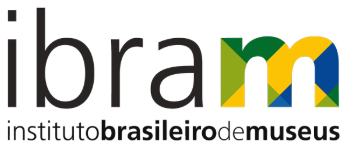 FORMULÁRIO DE COMENTÁRIOS E SUGESTÕESCONSULTA PÚBLICA Nº 01/2018Este formulário deverá ser encaminhado por meio dos endereços eletrônicos: consultapublica@museus.gov.br ou consulta.publica@iphan.gov.br.Caso os campos acima sejam insuficientes, poderão ser enviados, em anexo, pareceres, análises e outros documentos a complementar os comentários e sugestões propostos no formulário.IDENTIFICAÇÃO (NOME/RAZÃO SOCIAL)PERFILPERFILPERFILObjetivo: obter subsídios e informações adicionais sobre a minuta de Resolução Normativa que estabelece os procedimentos a serem observados para a concessão de autorização pelo Iphan para a exportação temporária de bens culturais cuja saída definitiva do País seja proibida.ARTIGODAMINUTA/ Nº DO ANEXO/ITEM DO ANEXOPROPOSTA DE ALTERAÇÃOJUSTIFICATIVACOMENTÁRIO GERALJUSTIFICATIVA